ПРИЛОЖЕНИЕк постановлению Администрациигородского округа "Город Архангельск"
от 15 июня 2022 г. № 1140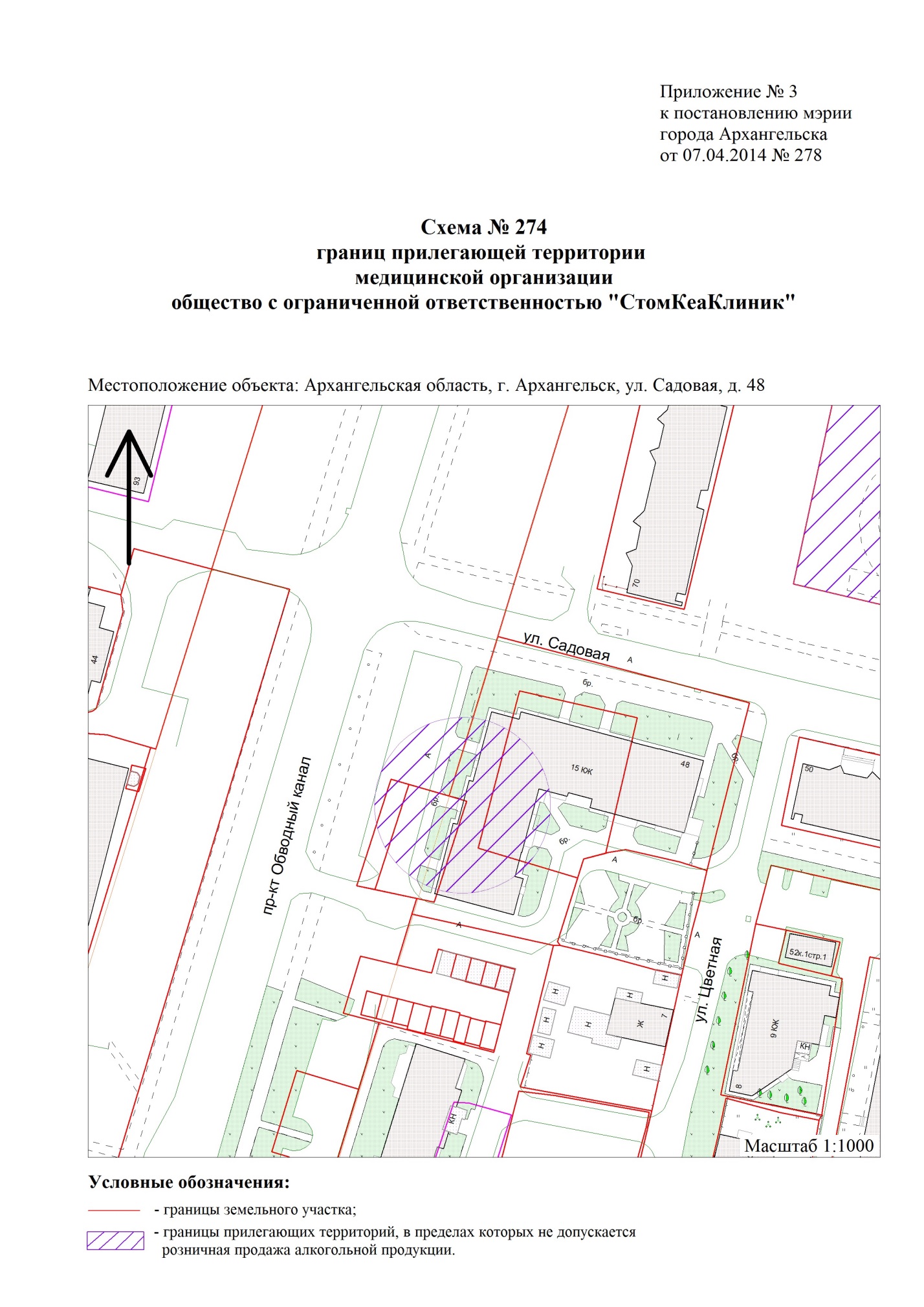                                           "  "._______________